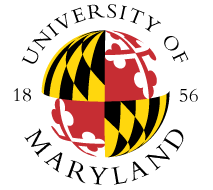 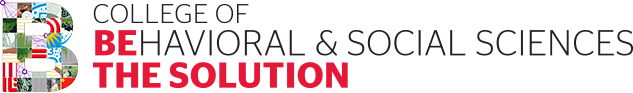 Kuali Research Proposal Questionnaire What will be the route of the information disclosure for this agreement?  Is a third party involved in this agreement?  Yes   No  Are any export controls indicated in the solicitation or in discussions with the sponsor, or does the research relate directly to a military technology?  Yes   No  Does the scope of work involve fabrication of a prototype that meets given specifications or requirements?  Yes   No  Will your project involve the shipment of equipment outside of the US?  Yes   No  Will your project require collaboration with any foreign entity?  Yes   No  Will this project require the use of another party's proprietary (restricted) information or materials?  Yes   No  Will this research include using Human Subjects?  Yes   No Are there technologies involved in this project which are likely to have a military application or other application or other applications which could be considered to have national security implications? Yes ☐  No ☐Will this project involve any information which may not be released to the public without sponsor approval? This may include, but is not limited to, sensitive research results, data sets, proprietary information, trade secrets, publications, and export-controlled information.Yes ☐  No ☐Will this research include using vertebrate animals?  Yes   No  Is there a real or potential conflict of interest in connection with this work involving a University of Maryland employee, as defined by the University of Maryland Policies and Procedures II-3.10(A) or II-3.10(B) (https://research.umd.edu/coi)? If yes, a disclosure form must be completed and submitted in accordance with these procedures.               Yes   No Non-Funded Agreement 